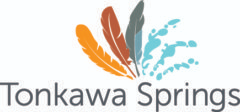 TSHOA General Membership MeetingWednesday October 25th, 2023 - 5:30pmTennis Courts1. Call to order2. Quorum Assessment3. Financial Report – John Kurkjiana)    Treasurer’s Reportb)    2024 Budget4. 2023 Year in ReviewGoodwin Management Company – Cheyenne JordanSocial Committee Report – Margaret JollyNewsletter Report – Melinda HesterDirectory Report – Melinda HesterImplementation of Fine Policy – John KurkjianPond Remediation – Larry Jolly Entrance Monument – Larry JollyLitigation Report – Sue Yendell5. Member Comments/Discussion6. Voting Results – Tom Trefny7. Meet & Greet (Transition Meeting) for 2024 Board Meeting Date & Place TBD8. Adjournment 